Beste Chirowieten, 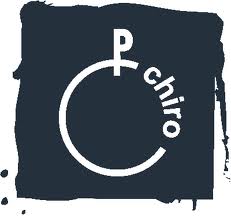 Om het chirojaar goed in te zetten kregen we het idee om dit jaar eens een ‘specialleke’ te doen. Dit ‘specialleke’ vertaalt zich in een super de max limited edition Chirotrui (joepie joepie). Omdat dit dus een eenmalige bestelling is, werken we voor deze trui met een bestelbon. Hoe gaat dit in zijn werk? Vul de onderstaande bestelbon in en bezorg dit tegen 06/11 bij Eva Desmet tijdens de Chiro of bij haar thuis. Te laat? Dan ben je jammer genoeg niet bij de gelukkigen. Eenmaal al de bestelbonnen binnen zijn wordt de chirotrui besteld. Na ongeveer drie-vier weken komen de chirotruien binnen en kan iedereen zijn chirotrui afhalen bij ons in de Chiro. 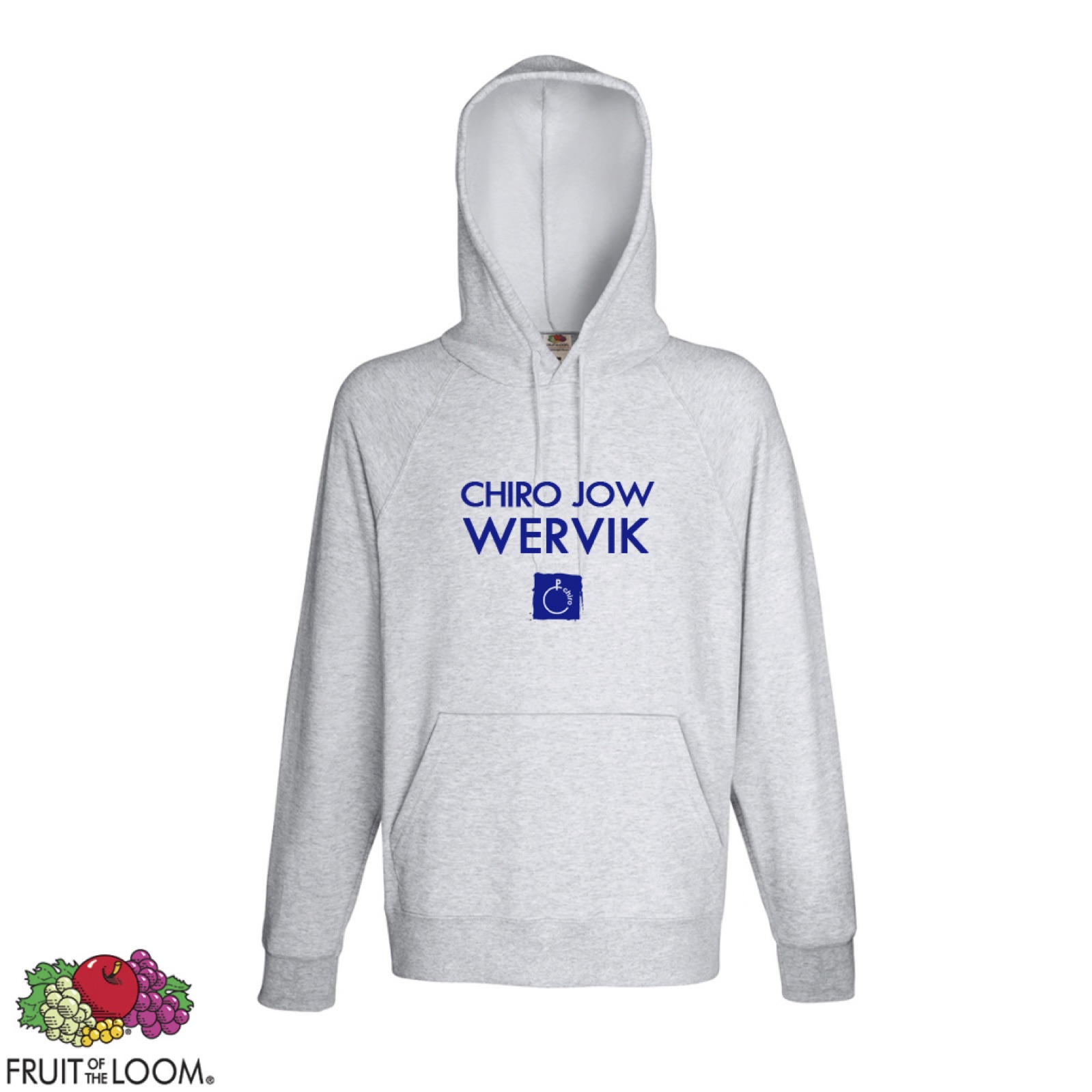 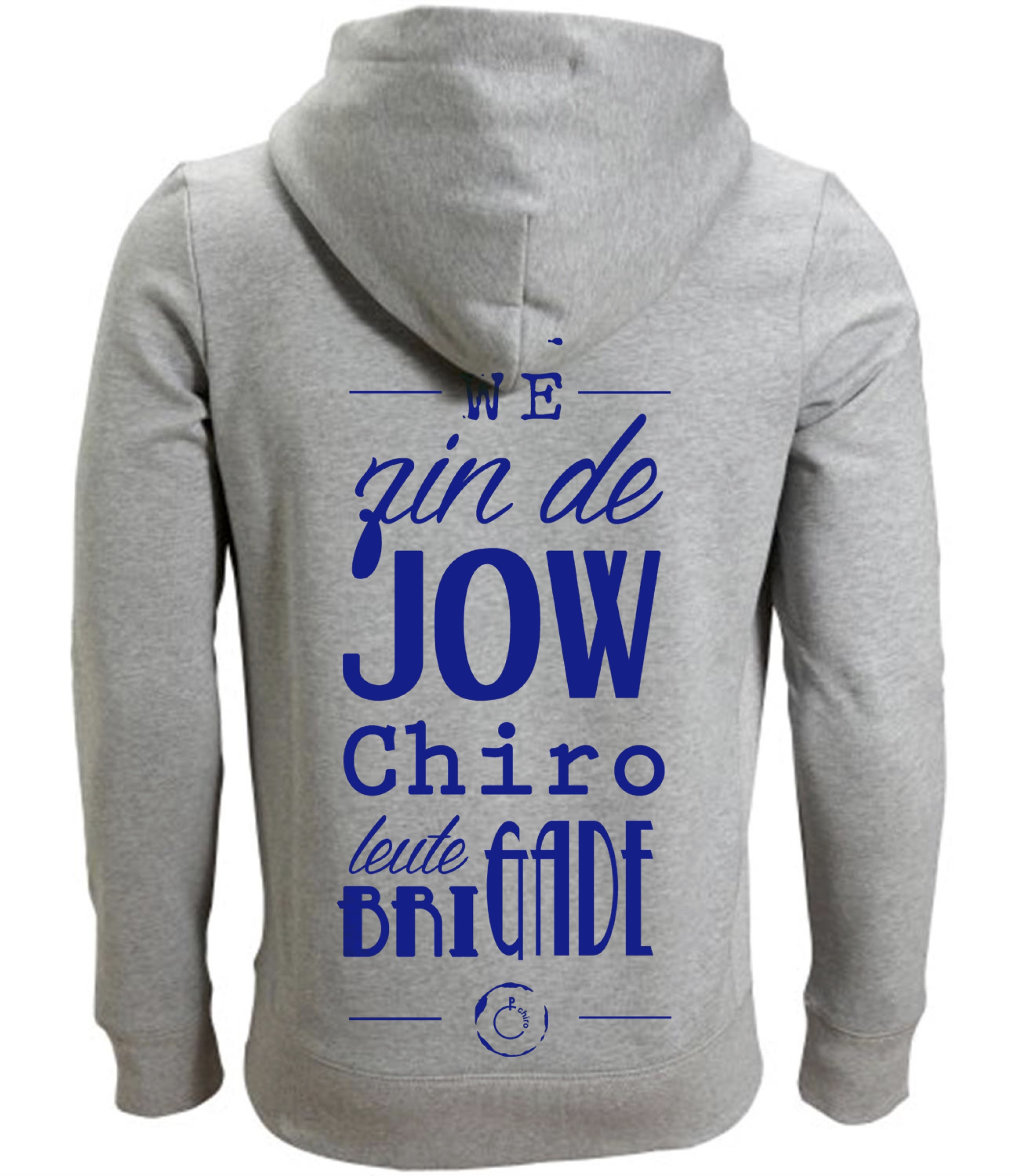 LIMITED EDITION CHIROTRUI BESTELBONIk heb ervoor gekozen om de trotse eigenaar te worden van onze super de max Chirotrui en ik ben ……………………………….. (naam) en zit bij de ………………….(afdeling) en kies: (Schrijf op de stippellijn het aantal van de desgewenste maat.) Ik geef dit briefje, samen met het gepaste geld, af aan Eva in de Chiro of op volgende adressen: Eva Desmet			       Mathias Bruggeman			Marieke Verbeke Barrierestraat 13	  	       Kruisekestraat 318				Menensesteenweg 308940 Wervik			       8940 Kruiseke				8940 WervikOf mail deze ingevulde versie naar eva.desmet007@gmail.com en stort het juiste bedrag naar BE30 3630 1522 6111